Para qualquer informação por favor contacte o escritório da nossa paróquia: 732- 254-1800 linha 15 em Português.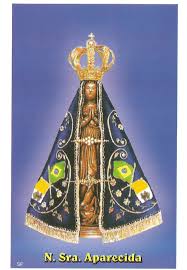 A secretaria Humbelina estará no escritório da paróquia para atender em Português, nas segundas-feiras e quartas-feiras, das 9:00 AM-3:00 PM e sextas-feiras das 9:00AM-2:00PM.GRUPOS E MINISTÉRIOS NA NOSSA COMUNIDADENos próximos boletins encontraremos algumas informações sobre os diversos grupos e ministérios que existem dentro da nossa comunidade de língua Portuguesa. Todos somos convidados a participar e fazer parte destes grupos! Assim poderemos continuar sendo uma comunidade activa, mostrando o que há em nos’ de melhor para oferecer com a nossa diversidade, mantendo as nossas tradições. Neste boletim destacaremos o grupo da Irmandade de Fátima.             A Irmandade de Fátima foi um dos primeiros grupos que se formou dentro da nossa comunidade e existe desde 1984. Atualmente conta com 18 membros ativos. E’ um grupo importante para a divulgação da mensagem central de Nossa Senhora do Rosário de Fátima que e’ a: Conversão, Penitencia, e oração. A Irmandade se reúne cada segundo domingo do mês antes da Missa as 11h para a reza do terço. A liturgia dessa Missa e’ coordenada pelos membros da Irmandade de Fátima, assim como as bonitas procissões de Maio e Outubro. Quem se quiser inscrever como membro da Irmandade por favor entre em contacto com a Presidenta do grupo, Ceu’ Santos ou com a secretaria da Comunidade no escritório da Paroquia. Devemos honrar a Nossa Senhora, a Mãe de Deus e nossa Mãe que tanto nos ama! Todos são convidados a tornarem-se membros da Irmandade de Nossa Senhora, principalmente durante este ano que celebramos o Centenário das Aparições de Nossa Senhora em Fátima, Portugal! ------------------------------------------------------------------------------PRIMEIRA CONFISSÃO PARA AS CRIANÇAS DA 1ª CLASSEA primeira Confissão para as crianças da 1ª classe de catequese terá lugar no sábado dia 28 de Janeiro as 11:00 AM na Igreja. Pedimos aos pais de serem pontuais. ----------------------------------------------------------------------------------SORTEIO DE RIFAS (uma pessoa da nossa comunidade ganhou)O primeiro sorteio das rifas mensais teve lugar na terça-feira dia 3 de Janeiro na reitoria paroquial. Uma família da nossa comunidade de língua Portuguesa teve a sorte de ganhar $500.00. Ainda não conseguimos contacta-la e por esse motivo não temos permissão de divulgar o nome. Quem ainda não comprou as rifas, ainda esta’ a tempo de o fazer. ---------------------------------------------------------------------------------- Nossa Despensa de Tempo, Talento, & TesouroOfertório de 31 de Dezembro 2016 e 01 de Janeiro 2017Coleta dominical: $3,471.00 + Segunda coleta: $4,082Coleta pelo correio: $1,455.00Coleta do Natal mais: $2,510.00 pelo correioMuito obrigado a todos pela vossa generosidade e sacrifício!INTENÇÕES DAS MISSAS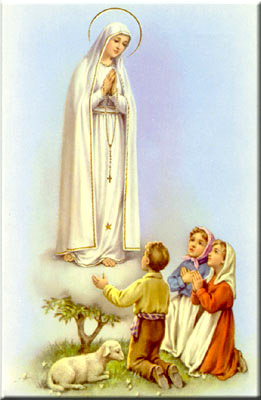 +Sábado 07 de Janeiro- João Grego+Domingo 08 de Janeiro 2017- Jorge Zarco, pais e sogros e rezemos por Maria dos Anjos Capela+Quarta-feira 11 de Janeiro- Ana Pacheco+Sábado 14 de Janeiro- Erondina Antunes+Domingo 15 de Janeiro- Marcelino Semião da Rocha ----------------------------------------------------------------------------------Baptismo do SenhorAo receber o batismo no Jordão, Jesus purifica as águas e, segundo Santo Tomás de Aquino, institui o novo Batismo (cf. S. Th., III, q. 66, a. 2), que mais tarde estará significado na água descendente do lado aberto de Cristo (cf. Jo 19, 34) e, por todos os tempos, será ministrado a todas as nações (cf. Mt 28, 19). O batismo de João não podia perdoar os pecados, era apenas um batismo de penitência; o Batismo de Cristo, sim, apaga os pecados, sendo, portanto, um ato extensivo da Sua paixão, instrumento que Cristo instituiu para redimir a humanidade.Não se pode entender, porém, o que seja essa remissão, sem a infusão da graça (cf. S. Th., I-II, q. 113, a. 2). Quando uma criança é batizada, não é como se um anjo, portando uma caneta, riscasse da listinha do infante o pecado original, ou da lista de um adulto os seus pecados pessoais. O que faz os pecados serem apagados é uma realidade chamada graça santificante, que é infundida na alma batizada, convertendo-a de inimiga em amiga de Deus. Essa graça nada mais é que a comunhão com Ele, a participação na vida divina (cf. 2 Pd 1, 4), uma semente de vida eterna implantada em nossos corações.É preciso fazer crescer e frutificar essa semente. Para tanto, são necessárias ação e oração, vida ativa e vida contemplativa, caridade e fé.Em primeiro lugar, é preciso fazer atos de amor cada vez mais intensos. Como para um atleta, cujo músculo não cresce se não for tensionado com pesos cada vez maiores, na vida da graça, quem não ama com cada vez mais fervor e generosidade vai pouco a pouco estagnando e caindo na rotina. Isso significa rezar com cada vez mais zelo a Liturgia das Horas; comungar com cada vez devoção Jesus na Eucaristia; recitar com cada vez mais atenção o Santo Terço etc. Para tanto, não se requer necessariamente que se aumente as horas de oração. Talvez isso seja necessário, mas o foco é aumentar o amor com que se fazem todas as coisas, até as mais pequenas.Em segundo lugar, é importante rezar. O Evangelho de S. Lucas conta que foi "enquanto rezava" (v. 21) que "o céu se abriu e o Espírito Santo desceu sobre Jesus" (v. 22). Para o Aquinate, essa verdade é extremamente significativa:"Depois do batismo, o homem precisa da oração constante para entrar no céu; pois, mesmo que os pecados sejam perdoados pelo batismo, permanece a atração ao pecado que nos ataca interiormente, e o mundo e os demônios que nos atacam exteriormente. Por isso, claramente diz o Evangelho de Lucas que 'depois de ter sido batizado Jesus, e enquanto orava, se abriram os céus', porque a oração é necessária aos fiéis depois do batismo." (S. Th., III, q. 39, a. 5)A recepção do Batismo é necessária para a salvação, como demonstram as palavras de Jesus a Nicodemos: "Quem não renascer da água e do Espírito não poderá entrar no Reino de Deus"(Jo 3, 5).